25. 9. 2023 		Učivo 1.C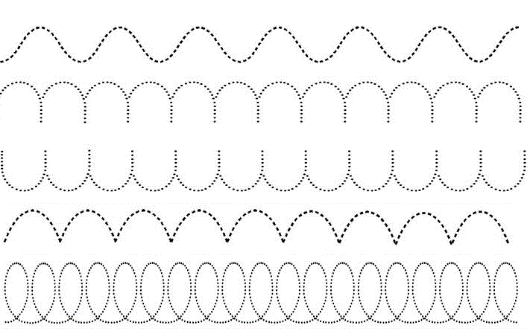 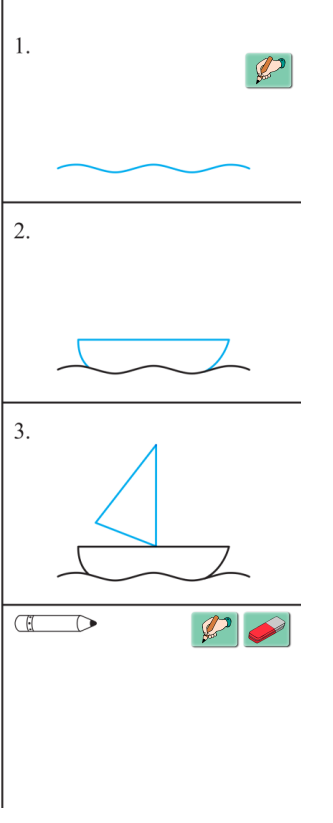 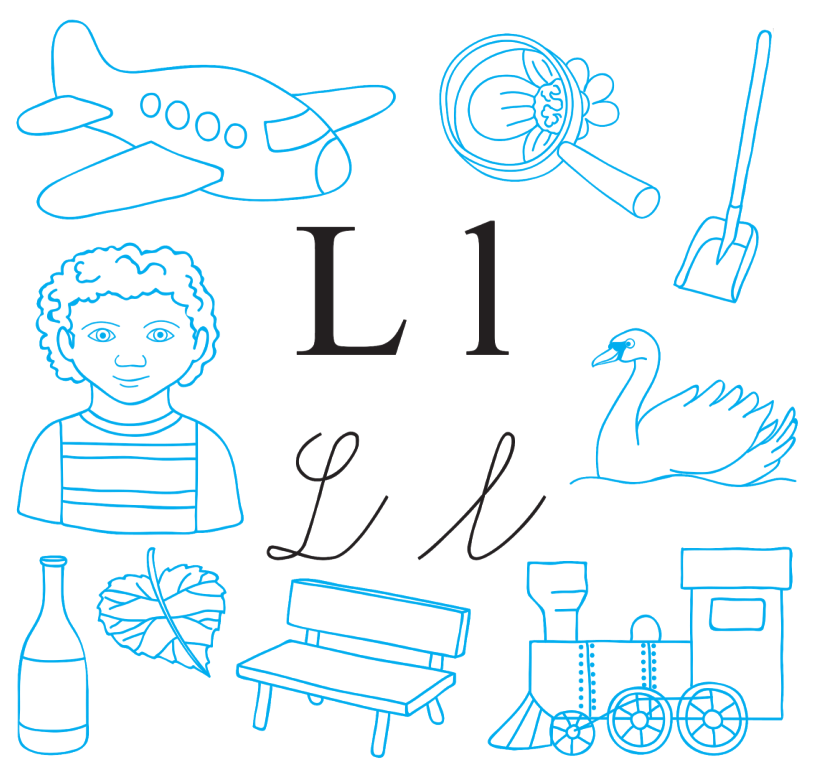 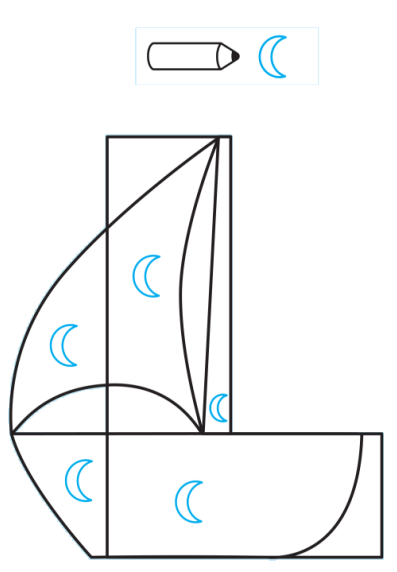 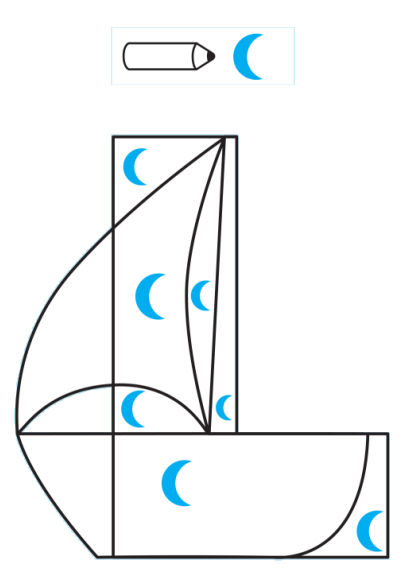 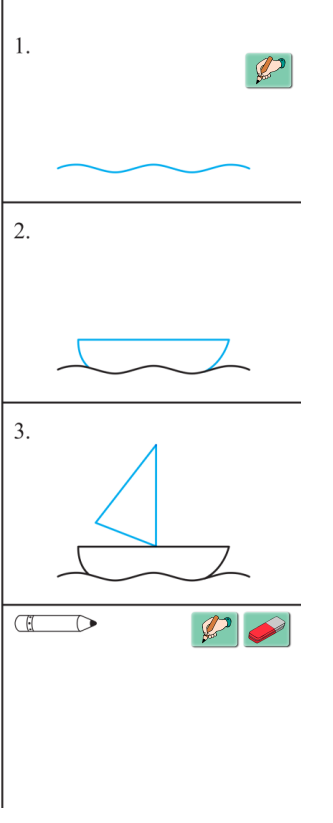 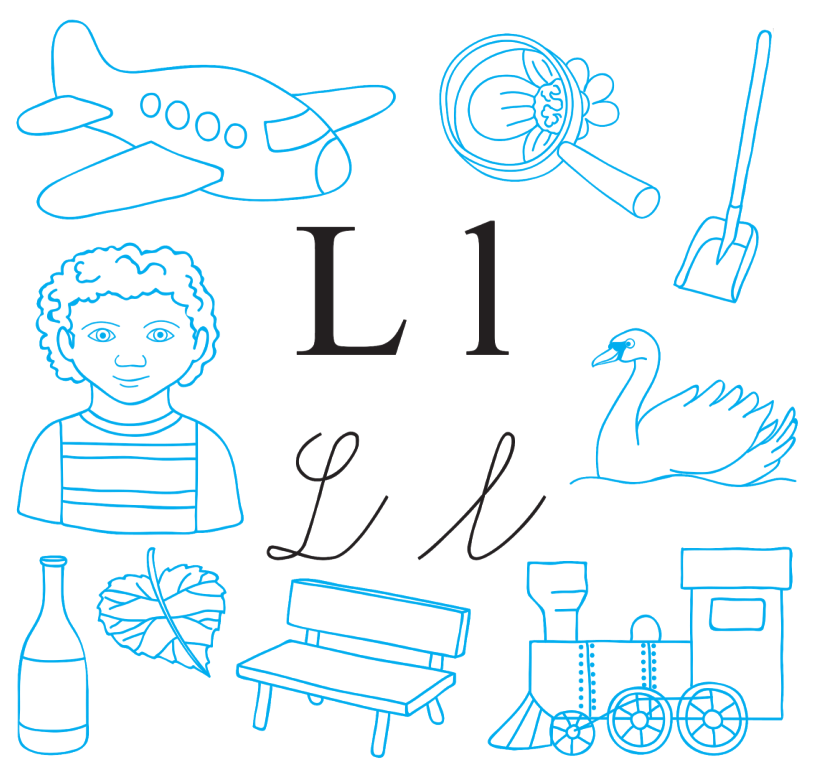 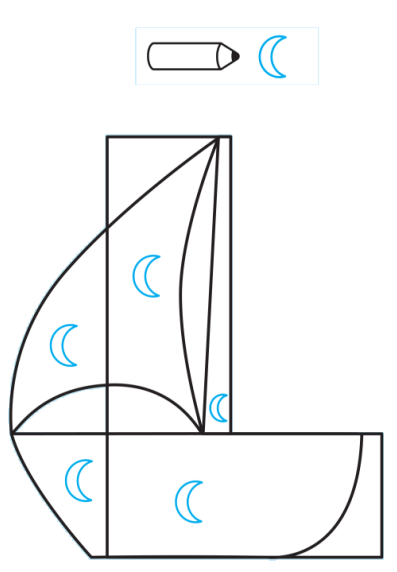 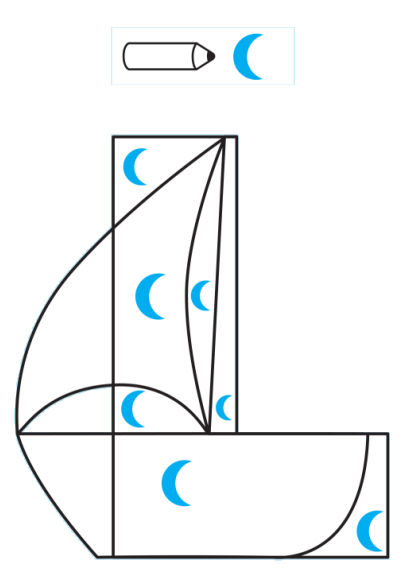 DenPředmětUčivo (pracovní sešit)DÚPOČJŽA 14/1 Vyvození písmene L, cv. 2-3 samostatněKONTROLA DÚ ze čtvrtka Film o písmenu L,  čas 1:00:31
https://www.youtube.com/watch?v=dMSQdxUWWoML – pracovní list (čtení obrázků, označení prvního písmene, tleskání počtu slabik, vybarvení, dokreslení dalších slov na M) + kresba motýlaDÚ – dokončit pracovní list písmeno LMOddělujeme – prvně děti, manipulujeme s předměty, nakonec PS 13/3, kde vybarvujeme podle zadání (černě a červeně zbytek)Samostatná práce – PS 12/4Vzory - PS vedle str. 14, PODMÍNKA: každý vzor se v řádku musí alespoň 2x zopakovatČJGrafomotorika na velký papír – moře (klidné, rozbouřené, vlny za loďkou, parníkem, viz. tvary pod tabulkou)Rozpočítadlo Jede, jede mašinka… (veze samé písmenka, jede, jede, nahlas houká, písmenko L… z okna kouká) – vymýšlíme slova na dané písmenoZavést si šanon a uložit si všechny PLČtení knihy